T.P.Sz. - CLASSIC - 14 / REVERSE - 14 / MARATON  (Transzban Pesten Szeptemberben)2021.09.01. Révész Ádám +36 20 4879518 reveszadam@ludens.elte.huÚtvonal: A túra nyílegyenesen az Üllői úton halad  -> Béke tér  -> Kispest, Kossuth tér  -> Europark  -> Szent Kereszt Plébániatemplom ->  Groupama Aréna  -> Nagyvárad tér  -> Örökimádás Templom  -> Iparművészeti Múzeum -> Kálvin térhttps://tturak.hu/hikeOccasion/3968/details Rajt: Budapest, XVIII. ker. Béke tér (az 50-es villamos végállomásával átellenesen levő parkban)1182 Budapest Béke tér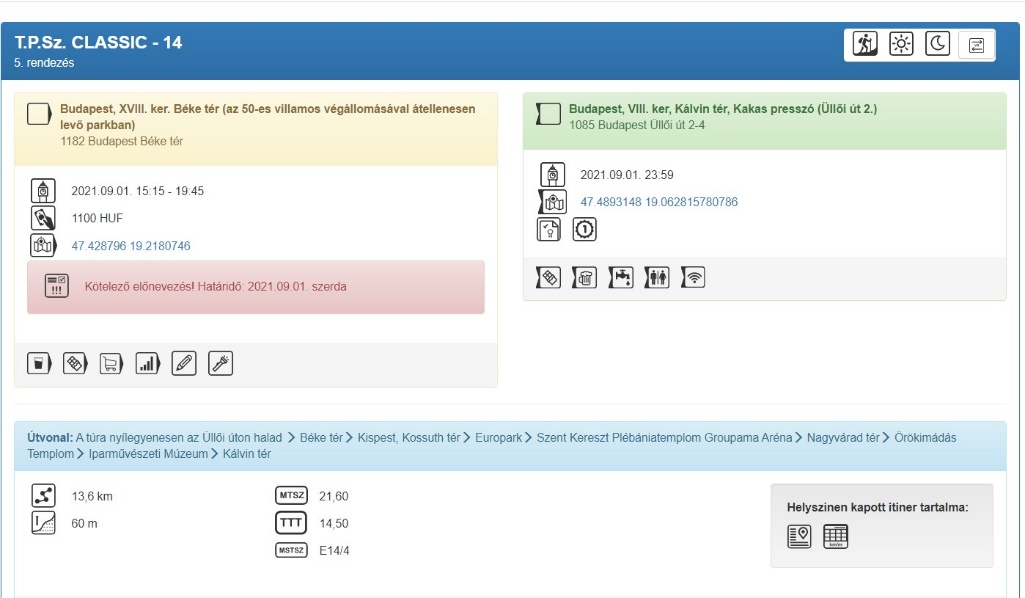 